Климова Ирина – 14 лет, учащаяся 8 класса, МБОУ школы №129 Номинация «Полезно каждый день»Творожная запеканкаИнгредиенты:300 г творога;1 яйцо;2 столовые ложки растопленного масла;1 столовая ложка сметаны; 1 столовая ложка сахара;2 столовые ложки манной крупы;1/4спорошка ванилина;Соль по вкусу. Рецепт  приготовления:Растопить сливочное масло; Взбить яйцо с сахаром и смешать с творогом. Добавить манную крупу, сметану, соль и ванилин. Все это тщательно перемешать. Выложить все в форму для запекания, смазать сметаной  и запекать в разогретом духовом шкафу  30-40 минут при температуре 180-190 градусов. После приготовления можно полить сгущенным молоком, вареньем, сметаной или фрукты. Мне очень нравится запеканка с бананом и сгущённым молоком. Иногда я добавляю банан в тесто,  и тогда получается совершенно другой вкус.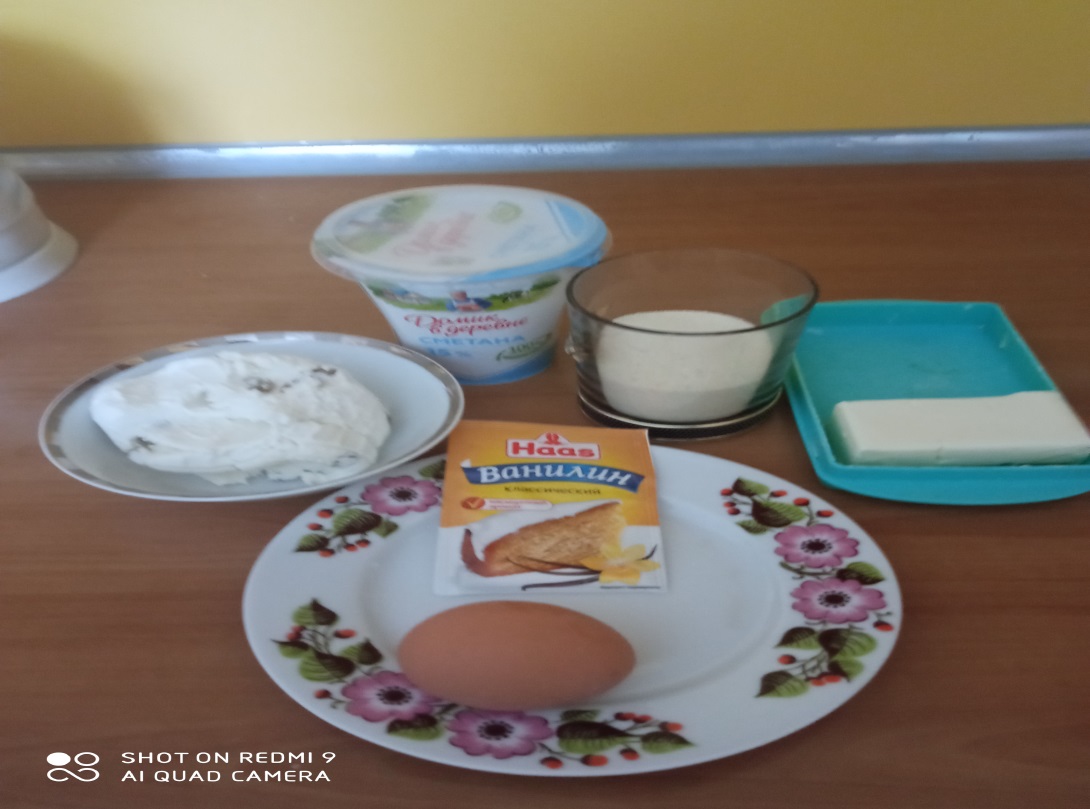 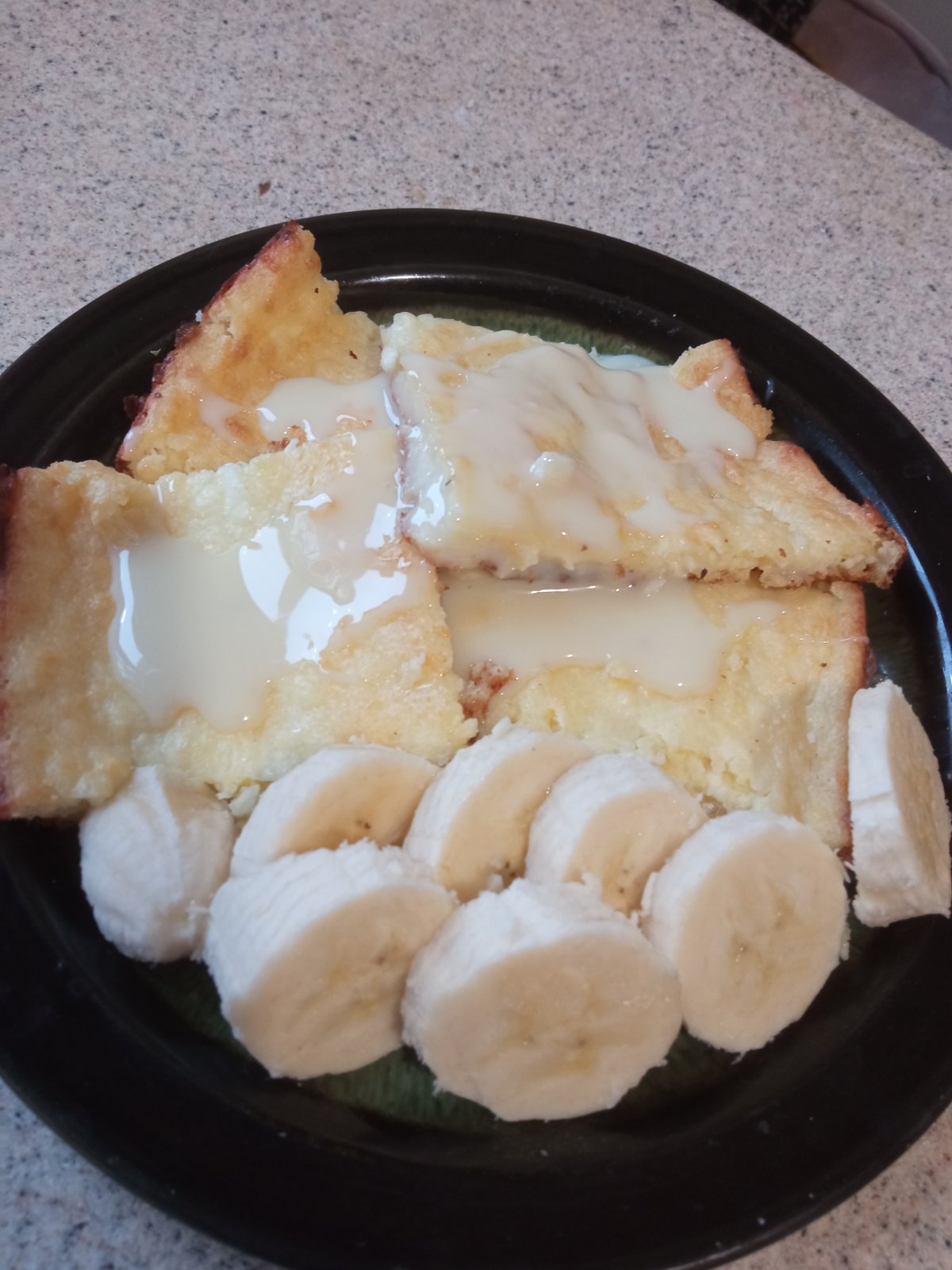 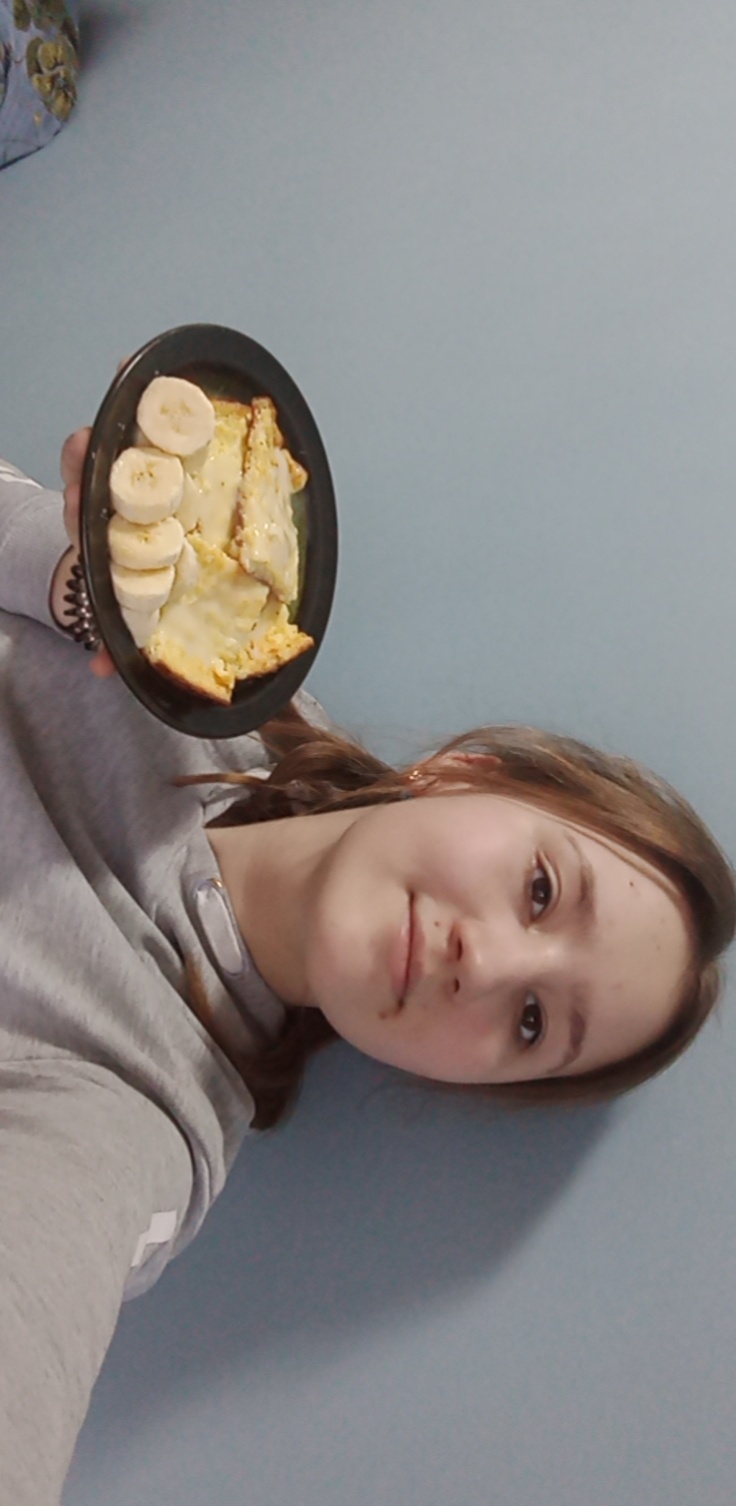 Это блюдо на каждый день, не только прекрасный завтрак, но и лёгкий ужин. Рецепт запеканки универсальный, потому что  можно  манку заменить овсяными хлопьями, рисовой или гречневой кашей, любыми фруктами и сухофруктами. Обожаю готовить это блюдо. Быстро, питательно и полезно каждый день!Номинация «Правильный десерт»Яблочный десертИнгредиенты:Яблоки - 1-2 среднего размера;Орехи любые;Мёд – 1 чайная ложка.Рецепт приготовления: 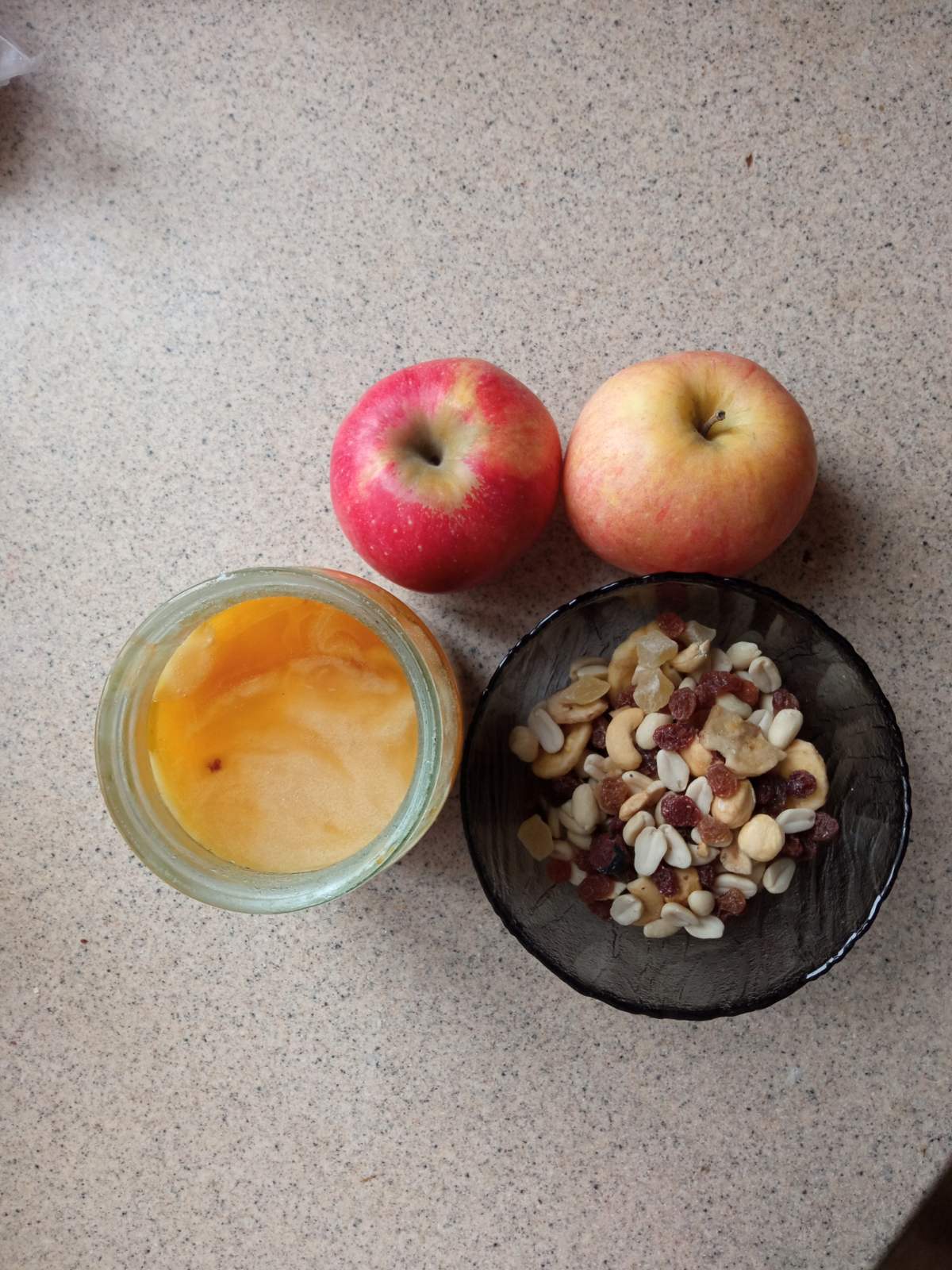 Тщательно помыть яблоки, просушить и отрезать верхнюю часть, как крышечку. В яблоке, с помощью ложки, удалить сердцевину с семенами.  Для начинки можно использовать: любые орехи, творог, сухофрукты, джем и даже зефир. Наполнить яблоко начинкой. Прикрыть крышечкой и поставить  в микроволновую печь, примерно на 5 минут, до готовности (яблоки разных ортов готовятся разное время) 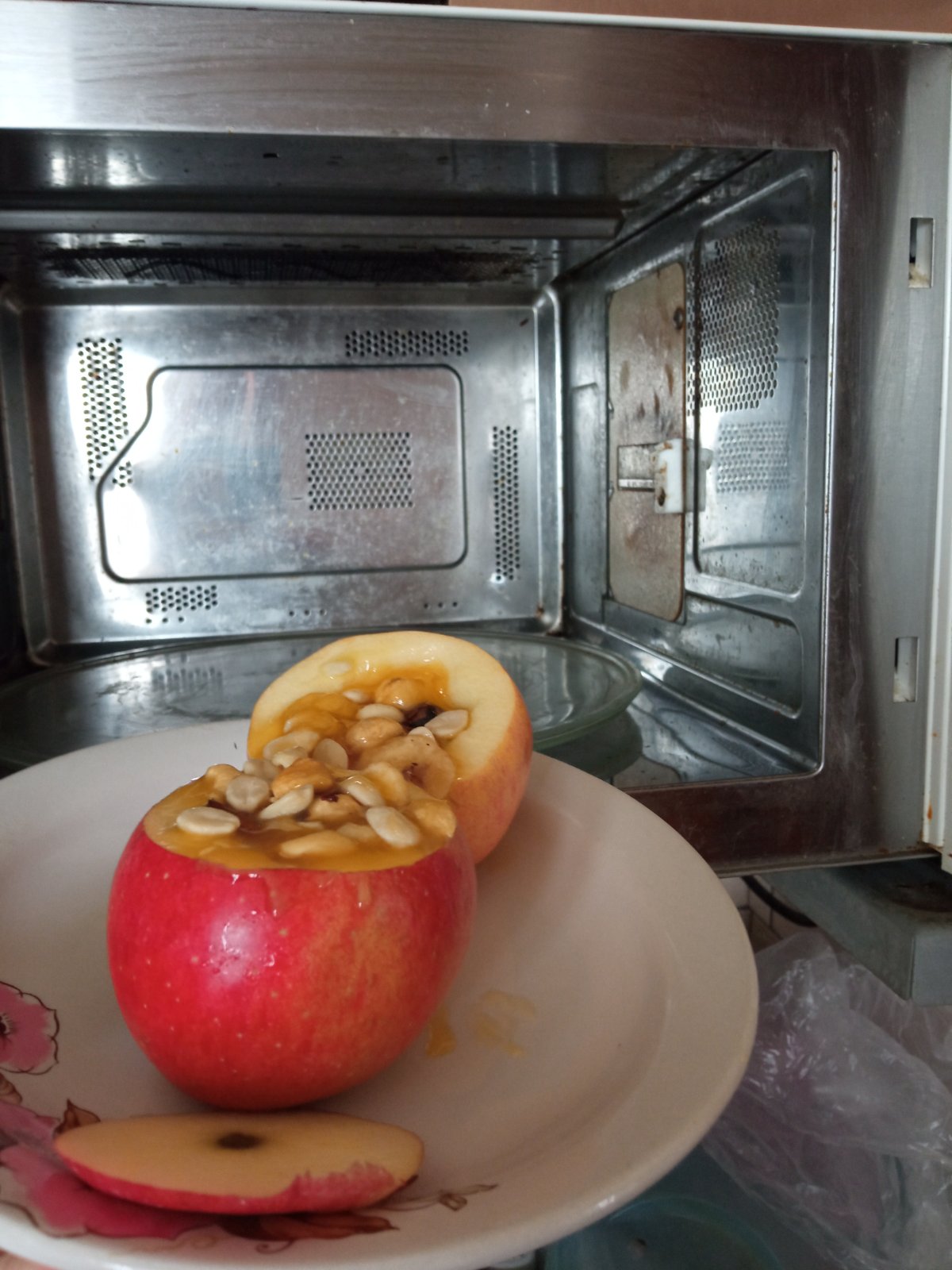 Через 5 минут десерт готов. Остудить. Печёные яблоки полезны и хорошо усваиваются. Этот десерт можно использовать как блюда на каждый день. Так и как прадничный вариант, подавая яблоко с мороженным или сливками.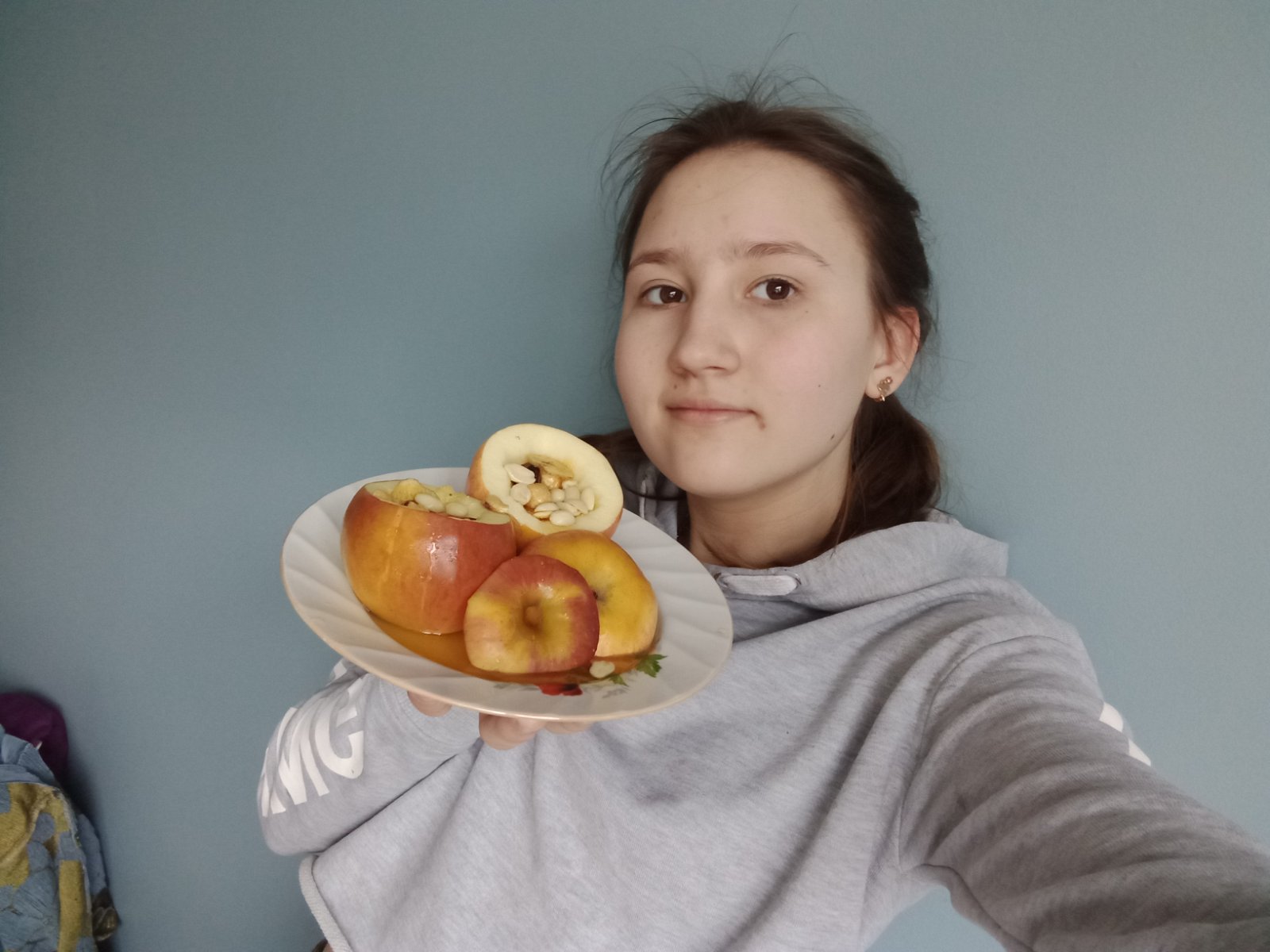 